Ordine della Professione di Ostetrica della Provincia di Benevento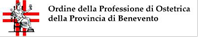  Viale Martiri d'Ungheria, 21 - 82100 Benevento Tel/Fax: 0824 313772 C.F. 80000910622 Email: segreteria@ordineostetrichebenevento.ittesoreria@ordineostetrichebenevento.itP.E.C. info@pec.ordineostetrichebenevento.itProtocollo n°36 del 30/10/2020A tutti gli Iscritti all’Albo.Oggetto: Convocazione assemblea elettiva rinnovo Organi direttivi (quadriennio 2021-2024)Ai sensi dell’art.1 comma 5 del DM 15 marzo 2018, la S.V. è convocata presso la nuova sede dell’Ordine sita in Benevento, Viale Martiri d’Ungheria,21 dove sarà indetta l’Assemblea elettiva dell’Ordine per il rinnovo del Consiglio Direttivo e del Collegio dei Revisori dei Conti per il quadriennio 2021-2024.L’Assemblea elettiva in prima convocazione si terrà presso la sede dell’Ordine nei seguenti giorni e con l’orario indicato:Sabato 28 novembre 2020 dalle ore 10.00 alle ore 14.00Domenica 29 novembre 2020 dalle ore 10.00 alle ore 14.00La votazione per l’elezione del Consiglio Direttivo e del Collegio dei Revisori, in prima convocazione, risulterà valida qualora abbiano votato almeno i due quinti degli iscritti aventi diritto. Qualora in prima convocazione non risultasse raggiunto il quorum previsto, si procede fin da ora alla seconda convocazione.L’Assemblea elettiva in seconda convocazione si terrà presso la sede dell’Ordine nei seguenti giorni e con l’orario indicato:Sabato 5 dicembre 2020 dalle ore 8.30 alle ore 12.00Domenica 6 dicembre 2020 dalle ore 15.00 alle ore 18.00La votazione per l'elezione del Consiglio Direttivo e del Collegio dei Revisori, in seconda convocazione, risulterà valida qualora abbia votato almeno un quinto degli iscritti aventi diritto. Qualora, in seconda convocazione, non risultasse raggiunto il quorum previsto si procede fin da ora alla terza convocazione. In questo caso la votazione risulterà valida qualunque sia il numero dei votanti.L’Assemblea elettiva in terza convocazione si terrà presso la sede dell’Ordine nei seguenti giorni e con l’orario indicato:Sabato 12 dicembre 2020 dalle ore 10.00 alle ore 14.00Domenica 13 dicembre 2020 dalle ore 10.00 alle ore 14.00Ai sensi dell’articolo 1 comma 5 del dm 15 marzo 2018, si indicano di seguito i nominativi dei membri del Consiglio Direttivo e del Collegio dei Revisori uscenti:Consiglio Direttivo uscentePresidente Ciro Clemente TancrediVice Presidente Marco PesceSegretario Francesca ZolloTesoriere   Teresa De AngelisConsigliere Giuseppina CorboConsigliere  Antonella FalzaranoConsigliere  Assunta ScaranoCollegio dei Revisori uscenteRevisore effettivo  Roberta AcinelliRevisore effettivo  Amalia CosciaRevisore effettivo  Monica SorecaRevisore supplente  Maria Luisa ParrellaPer il Consiglio Direttivo dovranno essere eletti 7 membri, tra gli iscritti all’Albo, servendosi dell’apposita scheda bianca munita del timbro dell’Ordine e matita copiativa, che saranno fornite dal Presidente del Seggio, al momento della votazione, previo accertamento dell’identità dell’elettore. Per il Collegio dei Revisori dei Conti dovranno essere eletti tre membri, di cui uno supplente, tra gli iscritti all’albo, servendosi dell’apposita scheda gialla munita del timbro dell’Ordine e matita copiativa, che saranno fornite dal Presidente del Seggio, al momento della votazione, previo accertamento dell’identità dell’elettore.Si pregano, pertanto, gli elettori di presentarsi all’Ufficio elettorale muniti di un documento diriconoscimento valido.ATTENZIONE!La nuova normativa (del DM 15.3.2018), che disciplina le procedure per la composizione dei seggi elettorali e le procedure di svolgimento delle elezioni per il rinnovo degli Ordini delle professioni sanitarie, ha introdotto alcune novità sui componenti gli Organi Direttivi eleggibili:- possibilità di presentare liste (vidimate dalla Presidente dell’Ordine entro una settimana primadell’Assemblea Elettiva) identificate da un nome- possibilità di autocandidarsi (sempre con vidimazione di cui sopra).L’elenco delle liste e delle autocandidature sarà esposto nel seggio elettorale, oltre all’elenco delle/gli iscritte/i: è facoltà dell’elettore votare con la massima libertà.Pertanto, ai sensi dell’articolo 4 comma 4) del DM 15.3.2018, l’elettore ha facoltà di esprimere le proprie preferenze riportando nella scheda:- o la denominazione della lista- o tutti i nominativi compresi nella lista- o esprimere le preferenze riportando nella scheda uno o più nominativi presenti nella o nelle liste, ovvero, il nominativo del candidato che si presenta singolarmente o di iscritti all’Albo dell’Ordine.La scheda sarà ritenuta valida anche laddove sia espressa un’unica preferenza indicata con Nome e Cognome (rif. Corte Suprema di Cassazione, Sentenza n. 18047/2010).Si fa appello al senso di responsabilità di tutte/i le/gli iscritte/ii affinché esercitino il loro diritto-dovere di elettorato ed evitare la necessità di indire l’assemblea elettiva anche in seconda/terza convocazione con conseguente aggravio di spese per l’Ordine.Con raccomandazione di non mancare, si porgono cordiali saluti.Benevento, 30/10/2020Il  PresidenteCiro Clemente TancrediNB: al fine di garantire, nel rispetto delle regole, il distanziamento e la sicurezza a seguito della pandemia Covid-19, l’accesso al seggio elettorale verrà limitato ad una persona alla volta con mascherina indossata.Sarà garantito l’utilizzo di detergenti e disinfettanti.